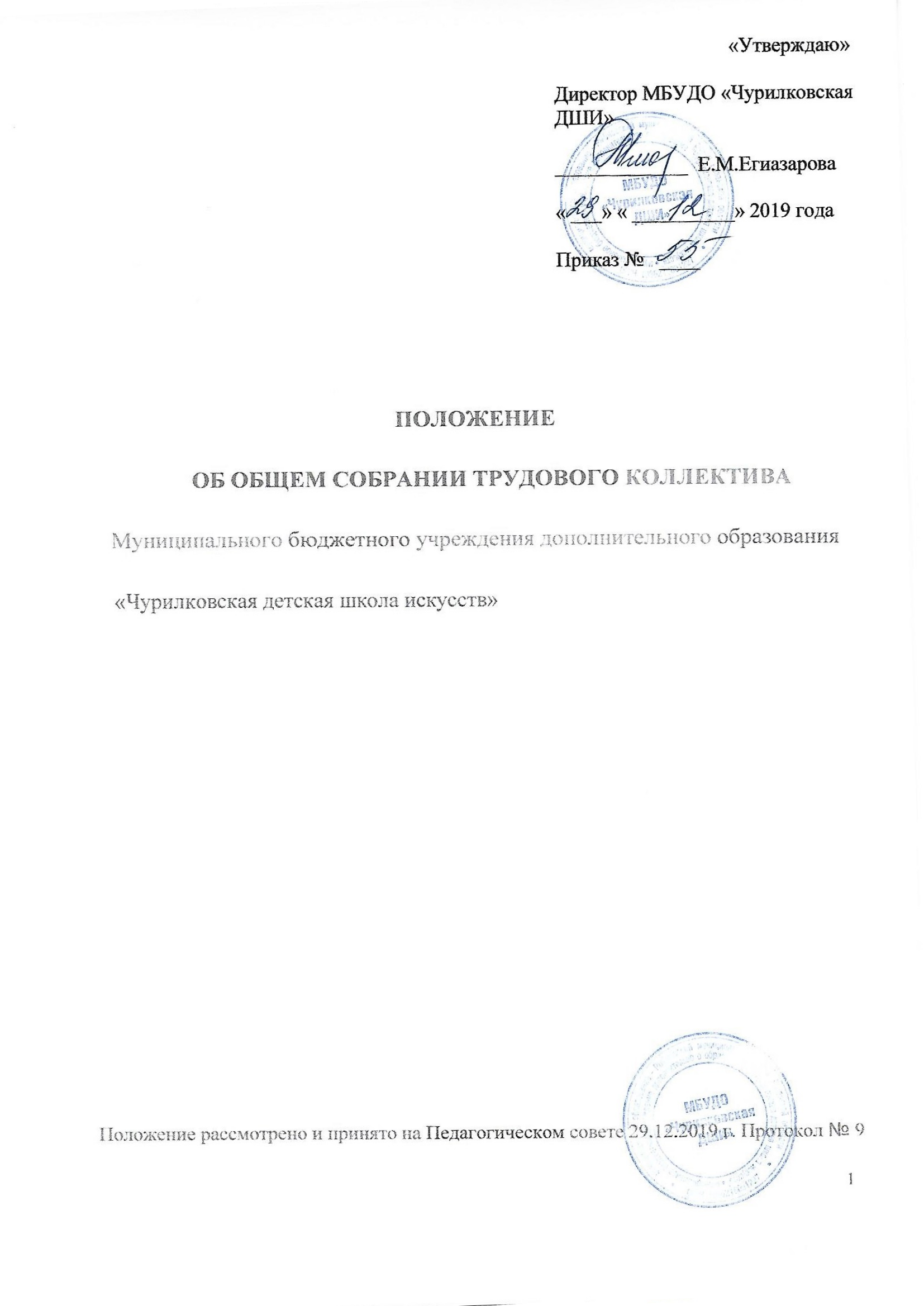 1. Общие положенияВ  целях  содействия осуществлению  самоуправленческих  начал,  развитию инициативы коллектива, реализации прав автономии образовательного учреждения в решении вопроса, способствующих организации образовательного процесса и финансово-хозяйственной деятельности, расширению коллегиальных, демократических форм управления и воплощению в жизнь государственно-общественных принципов управления, создается орган самоуправления - собрание Трудового коллектива. Председателем	собрания	является	Директор	школы. Собрание трудового коллектива собирается по мере необходимости.2.ЗадачиУчастие	в	создании		оптимальных	условий	для	организации образовательного	процесса в школе.Организация общественного контроля за охраной жизни и здоровья участников образовательного процесса, за безопасными условиями его осуществления.Организация изучения спроса жителей района на предоставление школой дополнительных	образовательных	услуг,	в	том	числе	платных.ФункцииОбщее Собрание трудового коллектива:изучает	правила	техники	безопасности	и		пожарной	безопасности; принимает участие в обсуждении перспективного плана развития школы;изучает	правила  внутреннего	трудового  распорядка	образовательного учреждения и другие локальные акты в рамках установленной компетенции;собрание рассматривает проект коллективного договора с директором и утверждает его;4.2 . Общее собрание трудового коллектива несет ответственность за:соблюдение законодательства Российской Федерации «Об образовании»;-  компетентность принимаемых решений;-  развитие принципов самоуправления.	ДелопроизводствоДля ведения собрания коллектив избирает председателя и секретаря;Секретарь	общего	собрания	трудового	коллектива ведет протокол,Который подписываетсяПротоколы	собранияпредседателем трудового	коллективаи	секретарем; хранятся		в	школе.